SITUAZIONE DELLA CLASSE IN INGRESSOcomposizione, provenienza, omogeneità…OBIETTIVI EDUCATIVI TRASVERSALISTRATEGIE DA PORRE IN ATTO PER IL LORO CONSEGUIMENTOdefinizione delle norme di comportamento e degli atteggiamenti comuni da assumere per l'applicazione delle stesse;atteggiamenti relazionali comuniOBIETTIVI DIDATTICICompetenze Linguistico-ComunicativeConsentono allo studente di utilizzare il patrimonio lessicale ed espressivo della lingua italiana ed i linguaggi settoriali delle lingue straniere. Sono strumenti indispensabili per interagire in contesti di vita e professionali, per concertare, per negoziare, per acquisire capacità di lavorare in gruppo e in contesti operativi diversi, per risolvere problemi, per proporre soluzioni, per valutare le implicazioni dei flussi informativi rispetto all’efficacia dei processi produttivi e per sviluppare ed esprimere le proprie qualità di relazione e comunicazioneCompetenze Storico-SocialiContribuiscono alla comprensione critica della dimensione teorico-culturale dei saperi e delle conoscenze proprie della scienza e della tecnologia attraverso lo sviluppo e l’approfondimento del rapporto fra le discipline delle Aree di indirizzo e la StoriaCompetenze Matematico-ScientificheContribuiscono alla comprensione critica della dimensione teorico-culturale dei saperi e delle conoscenze proprie del pensiero matematico e scientifico. Lo studio della matematica permette di utilizzare linguaggi specifici per la rappresentazione e soluzione di problemi scientifici, economici e tecnologici e stimola gli studenti a individuare le interconnessioni tra i sapericompetenze specifiche dell’indirizzo SCIENZE UMANECOMPETENZE SPECIFICHE DELL’INDIRIZZO	ECONOMICO SOCIALECOMPETENZE SPECIFICHE DELL’INDIRIZZOLINGUISTICOScienze motoriePROGRAMMAZIONE MODULO INTERDISCIPLINARE 1TITOLO:PROGRAMMAZIONE MODULO INTERDISCIPLINARE 2TITOLO:STRATEGIE PER IL CONSEGUIMENTO DEGLI OBIETTIVI DIDATTICISTRATEGIE PER IL SUPPORTO ED IL RECUPEROIl Consiglio di Classe si esprime circa gli interventi che ritiene di utile applicazione per la soluzione dei problemi specifici della classe:Informazioni aggiuntive sulle strategie di recupero:DEFINIZIONE CARICHI MASSIMI DI LAVORO SETTIMANALE	
per ciascuna disciplina, in rapporto al tempo di studio mediamente disponibile per gli studentiVa evitato il cumulo di verifiche scritte in uno stesso giorno.Pur non ponendo alcun limite alle verifiche orali, il Consiglio di Classe si adopererà per evitare che l’alunno sia sottoposto a eccessive prestazioni nell’arco della stessa giornata, purché dimostri un comportamento generalmente responsabile e corretto.      Altro:      .ALUNNI CON BISOGNI EDUCATIVI SPECIALI	Sono presenti in classe n°      alunnidiversamente abili certificati con Diagnosi Funzionale, per i quali verrannoapprovati nella prossima seduta, d’intesa con la famiglia e gli operatori sanitari, il Profilo Dinamico Funzionale e il Piano Educativo Individualizzato.Per venire incontro alle esigenze dei suddetti alunni, fanno parte del Consiglio di Classe i seguenti insegnanti di sostegno:	Sono presenti in classe n°      alunnicon DSA certificati con diagnosi clinica, per i quali sarà  predisposto il Piano DidatticoPersonalizzato.Tali alunni sono contraddistinti, nei documenti prodotti dal Consiglio di Classe, dai seguenti codici:	Sono presenti in classe n°      alunnicon altri B.E.S., elencati sotto attraverso i rispettivi codici; il Consiglio di Classedelibera di predisporre un Piano DidatticoPersonalizzato per i casi:Eventuali osservazioni:ATTIVITÀ INTEGRATIVE PREVISTELe diverse attività proposte occuperanno un totale massimo di      ore curricolari.USCITE DIDATTICHE E VISITE D’ISTRUZIONEprevisione di massimaFatta salva la prerogativa di ogni Consiglio di non autorizzare, successivamente a questa data, la classe a partecipare al viaggio/visita d’istruzione/uscita didattica, a seguito di problematiche concernenti questioni didattico-disciplinari, si chiede di esprimere in ogni caso un’indicazione, mancante la quale la commissione viaggi non prenderà in esame successive richieste.Le decisioni definitive verranno assunte nella prossima seduta del Consiglio di Classe, con la partecipazione di tutte le componenti.Eventuali osservazioni in merito alla meta individuata:Eventuali osservazioni in merito alle mete individuate:Roma,      Il Consiglio di Classe si riserva di integrare e modificare nel corso dell’anno scolastico con adeguata motivazione quanto contenuto nella presente scheda di programmazione per migliorare la performance complessiva delle attività formative e didattiche al fine di garantire il successo formativo degli studenti.Gli aggiornamenti saranno fatti sotto forma di allegato al presente documento o di aggiornamento dello stesso o di nuova edizione.MINISTERO ISTRUZIONE UNIVERSITÀ E RICERCAIstituto magistrale “MARGHERITA DI SAVOIA”ROMAVIA CERVETERI 55-57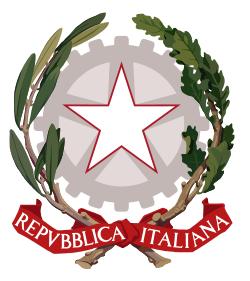 scheda programmazione didatticaDEL CONSIGLIO DI CLASSEsecondo biennio Classe Istruzione Secondaria di Secondo GradoAnno scolastico 20/20     A cura del Consiglio di ClasseCoordinatore/triceProf.      Segretario/aProf.      scheda programmazione didatticaDEL CONSIGLIO DI CLASSEsecondo biennio Classe Istruzione Secondaria di Secondo GradoAnno scolastico 20/20     A cura del Consiglio di ClasseCoordinatore/triceProf.      Segretario/aProf.      scheda programmazione didatticaDEL CONSIGLIO DI CLASSEsecondo biennio Classe Istruzione Secondaria di Secondo GradoAnno scolastico 20/20     A cura del Consiglio di ClasseCoordinatore/triceProf.      Segretario/aProf.      Socializzazione: sapersi rapportare agli altri e agire nel rispetto delle persone e delle cose Responsabilità: saper gestire il proprio lavoro e tenere fede agli impegni assunti Autonomia: saper lavorare in modo autonomo nell'ambito di un percorso predefinito Autocontrollo: sapersi rapportare agli altri e sapersi adeguare alle esigenze del vivere sociale Esplicitare gli obiettivi educativi Monitorare il rispetto delle consegne e delle verifiche Abituare lo studente a motivare le proprie osservazioni e a rispettare quelle altrui Controllare il registro di classe per verificare che ci sia il rispetto delle regole comportamentali e delle disposizioni impartite sia nell'ambito della classe che dell'intera comunità scolastica (ritardi, uscite, giustificazioni, controllo del lavoro a casa, e del possesso del materiale didattico) Osservare il gruppo classe, la sua composizione e il processo di socializzazione allo scopo di ottimizzare l’apprendimento L1.Individuare e utilizzare gli strumenti di comunicazione e di team working più appropriati per intervenire nei contesti organizzativi e professionali di riferimentoL2.Redigere relazioni tecniche e documentare le attività individuali e di gruppo relative a situazioni professionaliL3.Utilizzare gli strumenti culturali e metodologici per porsi con atteggiamento razionale, critico e responsabile di fronte alla realtà,ai suoi fenomeni, ai suoi problemi, anche ai fini dell’apprendimento permanenteL4.Utilizzare e produrre strumenti di comunicazione visiva e multimediale anche con riferimento alle strategie espressivee agli strumenti tecnici della comunicazione in reteL5.Padroneggiare la lingua inglese per scopi comunicativi e utilizzare i linguaggi settoriali relativi ai percorsi di studio, per interagire in diversi ambiti e contesti professionali, al livello B2 del quadro comune europeo di riferimento per le lingue (QCER)L6S1.Correlare la conoscenza storica generale agli sviluppi delle scienze, delle tecnologie e delle tecniche negli specifici campi professionali di riferimentoS2.Riconoscere gli aspetti geografici, ecologici, territoriali dell’ambiente naturale ed antropico, le connessioni con le strutture demografiche, economiche, sociali, e le trasformazioni intervenute nel corso del tempoS3.M1.Utilizzare il linguaggio e i metodi propri della matematica per organizzare e valutare adeguatamente informazioni qualitative e quantitativeM2.Utilizzare le strategie del pensiero razionale negli aspetti dialettici e algoritmici per affrontare situazioni problematiche, elaborando opportune soluzioniM3.Utilizzare i concetti e i modelli delle scienze sperimentali per investigare fenomeni sociali e naturali e per interpretare datiM4.Utilizzare le reti e gli strumenti informatici nelle attività di studio, ricerca e approfondimento disciplinareM6.Correlare la conoscenza storica generale agli sviluppi delle scienze, delle tecnologie e delle tecniche negli specifici campi professionali di riferimentoCI1.CI2.CI3.CI3CI4CI5CI6CI7CI1.CI2.CI3.CI3CI4CI5CI6CI7CI1.CI2.CI3.CI3CI4CI5SM1. Utilizzare le regole sportive come strumento di convivenza civileSM2. Partecipare alle gare scolastiche, collaborando all’organizzazione dell’attività sportiva anche in compiti di arbitraggio e di giuriaSM3. Riconoscere comportamenti di base funzionali al mantenimento della propria saluteSM4. Riconoscere e osservare le regole di base per la prevenzione degli infortuni adottando comportamenti adeguati in campo motorio e sportivoDISCIPLINA COINVOLTACONOSCENZEABILITA’COMPETENZECOMPETENZE CHIAVE DI CITTADINANZAOBIETTIVI TRASVERSALIImparare ad imparareProgettareComunicareCollaborareAgire in modo autonomoRisolvere problemiIndividuare collegamenti e relazioniAcquisire e interpretare le informazioniRispettare scadenze e impegni concordati con insegnanti e compagniSaper utilizzare testi di tipo diverso e comunicare attraverso varie forme espressive, anche col supporto di nuove tecnologieSaper pianificare e progettare, partecipando al lavoro di gruppo in modo collaborativo e propositivoSaper organizzare e documentare autonomamente il lavoro individuale,dimostrando disponibilità a operare anche con procedure diverseSaper individuare e analizzare semplici situazioni problematiche e proporre le relative strategie risolutiveMETODOLOGIAProblemsolvingDiscussione guidataGruppi di lavoro : cooperative and collaborative  learningFormalizzazione dei risultatiEsercitazioni pratiche in classe e nei laboratori, individuali e in piccoli gruppiLettura,  interpretazione e produzione  di tabelle e graficiStesura di relazioniProduzione di materiale riepilogativoProduzione di modelliLezione interattivaLezione differitaLezione frontaleOsservazione diretta di sistemi, fenomeni ed eventi, anche con attività sul campoRicerca, archiviazione ed elaborazione delle informazioniSTRUMENTIApparecchiature di laboratorioLibri di testo e dispenseInternetSussidi audiovisiviGiornali e riviste scientifiche Tabelle e graficiATTIVITA’ LABORATORIALI  (incontri, visite culturali, uscite didattiche)MONITORAGGIO E VERIFICARelazione sul lavoro svoltoPresentazione dei dati rilevatiTest formativi a risposta multiplaTest formativi semistrutturatiVerifiche sommativeEVENTUALE PRODOTTO FINALECartelloniPresentazione multimedialeIllustrazione del lavoro durante le giornate aperteProduzione artisticaAltroTEMPI  DISCIPLINA COINVOLTACONOSCENZEABILITA’COMPETENZECOMPETENZE CHIAVE DI CITTADINANZAOBIETTIVI TRASVERSALIImparare ad imparareProgettareComunicareCollaborareAgire in modo autonomoRisolvere problemiIndividuare collegamenti e relazioniAcquisire e interpretare le informazioniRispettare scadenze e impegni concordati con insegnanti e compagniSaper utilizzare testi di tipo diverso e comunicare attraverso varie forme espressive, anche col supporto di nuove tecnologieSaper pianificare e progettare, partecipando al lavoro di gruppo in modo collaborativo e propositivoSaper organizzare e documentare autonomamente il lavoro individuale,dimostrando disponibilità a operare anche con procedure diverseSaper individuare e analizzare semplici situazioni problematiche e proporre le relative strategie risolutiveMETODOLOGIAProblemsolvingDiscussione guidataGruppi di lavoro : cooperative and collaborative  learningFormalizzazione dei risultatiEsercitazioni pratiche in classe e nei laboratori, individuali e in piccoli gruppiLettura,  interpretazione e produzione  di tabelle e graficiStesura di relazioniProduzione di materiale riepilogativoProduzione di modelliLezione interattivaLezione differitaLezione frontaleOsservazione diretta di sistemi, fenomeni ed eventi, anche con attività sul campoRicerca, archiviazione ed elaborazione delle informazioniSTRUMENTIApparecchiature di laboratorioLibri di testo e dispenseInternetSussidi audiovisiviGiornali e riviste scientifiche Tabelle e graficiATTIVITA’ LABORATORIALI  (incontri, visite culturali, uscite didattiche)MONITORAGGIO E VERIFICARelazione sul lavoro svoltoPresentazione dei dati rilevatiTest formativi a risposta multiplaTest formativi semistrutturatiVerifiche sommativeEVENTUALE PRODOTTO FINALECartelloniPresentazione multimedialeIllustrazione del lavoro durante le giornate aperteProduzione artisticaAltroTEMPI  Richiedere la riorganizzazione degli appuntiRichiedere la produzione di schemi logici che rappresentino in modo sintetico e organico gli argomenti trattatiRichiedere interventi coerenti con l’argomento trattatoRichiedere approfondimenti autonomi attraverso la ricerca di documenti appropriatiRichiedere domande e risposte grammaticalmente e sintatticamente ben formulateRichiedere l’utilizzo delle terminologie specifiche delle varie disciplineProporre la stesura di brevi testi scrittiProporre lo sviluppo e l’approfondimento di argomenti su temi specifici riguardanti le singole discipline e/o aree interdisciplinariProporre la progettazione di percorsi e modelli per la risoluzione di semplici casi professionali tali da favorire lo sviluppo delle capacità di analisi e sintesi attraverso: raccolta dati, interpretazione di documenti, formulazione di ipotesi risolutive, organizzazione del lavoro in rapporto ai tempiAssidua frequenza dei laboratoriRichiedere osservazioni motivateIntegrare l’attività didattica con esperienze che avvicinino gli alunni al mondo del  lavoro e favoriscano lo sviluppo delle abilità professionali:Alternanza Scuola/LavoroAlternanza Scuola/LavoroVisite aziendali, a cantieri, a mostreVisite aziendali, a cantieri, a mostreSimulazione di attività professionaliSimulazione di attività professionaliUtilizzo di mezzi, strumenti e tecnologie specifici dell’area d’indirizzoUtilizzo di mezzi, strumenti e tecnologie specifici dell’area d’indirizzoIncontri con espertiIncontri con espertiAttivitàDiscipline interessateInterventi individualizzati / sportello didattico pomeridianoCorsi di recupero Recupero a fine modulo, per tutta la classe, in orario curricolare, su conoscenze e abilità non acquisite Recupero delle abilità di baseRecupero delle abilità professionali / di indirizzoInterventi di recupero per i seguenti alunni provenienti da istituti di diverso indirizzo:Interventi di recupero per alunni stranieriDocenteAreaOre1.6.2.7.3.8.4.9.5.10.Docenti coinvoltiDocenti coinvoltiProgetto centro sportivo scolasticoProf. Prof. Prof. Prof. Prof. MetaDocenti coinvoltiIl Segretario del C.d.C.Prof.      Il Coordinatore del C.d.C.Prof.      